CİHAZIN KULLANMA TALİMATIKullanılan bilgisayarda bir arıza varsa, klavye veya mouse yoksa (vb.) hemen laboratuvardaki öğretim elemanını haberdar ediniz.Laboratuvarda bulunan bilgisayar ve donanımlarına zarar verecek davranışlarda bulunmak yasaktır. Bilgisayarların işletimlerini ve kurulu yazılımların çalışmasını engelleyici davranışlarda bulunmak yasaktır.Laboratuvarlara yiyecek ve içecekle (su dışında) girmeyiniz. Bilgisayarların zarar görmemesi için su şişelerini kapalı muhafaza ederek, gerekli önlemleri alınız.Öğrencinin kullanımı ile bilgisayar yazılım ve donanımlarında oluşacak zarardan öğrenci sorumlu tutulacaktır.Bilgisayar çalışırken monitör, mouse, klavye vb. aletlerin kablolarını çıkarmayınız ve takmayınız.Programlardan çıkmadan bilgisayarınızı yeniden başlatmayınız veya kapatmayınız.İnternet üzerinden işlenecek tüm bilişim suçlarının yasal sorumluluğu öğrenciye aittir.Cep telefonlarınızı şarj etmek amacıyla prizlere takmayınız.Bilgisayarlardaki virüs ve koruma programları kesinlikle devre dışı bırakmayınız. Çalışmanız bittikten sonra bilgisayarı kapatmadan önce çalışmalarınızı kendi donanımlarınızla yedekleyiniz.Çalışmanız bittiğinde işletim sistemi üzerinden bilgisayarı kapatınız.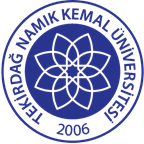 TNKÜ ÇORLU MÜHENDİSLİK FAKÜLTESİENDÜSTRİ MÜHENDİSLİĞİ BÖLÜMÜBİLGİSAYAR CİHAZI KULLANMA TALİMATIDoküman No: EYS-TL-156TNKÜ ÇORLU MÜHENDİSLİK FAKÜLTESİENDÜSTRİ MÜHENDİSLİĞİ BÖLÜMÜBİLGİSAYAR CİHAZI KULLANMA TALİMATIHazırlama Tarihi:13.04.2022TNKÜ ÇORLU MÜHENDİSLİK FAKÜLTESİENDÜSTRİ MÜHENDİSLİĞİ BÖLÜMÜBİLGİSAYAR CİHAZI KULLANMA TALİMATIRevizyon Tarihi:--TNKÜ ÇORLU MÜHENDİSLİK FAKÜLTESİENDÜSTRİ MÜHENDİSLİĞİ BÖLÜMÜBİLGİSAYAR CİHAZI KULLANMA TALİMATIRevizyon No:0TNKÜ ÇORLU MÜHENDİSLİK FAKÜLTESİENDÜSTRİ MÜHENDİSLİĞİ BÖLÜMÜBİLGİSAYAR CİHAZI KULLANMA TALİMATIToplam Sayfa Sayısı:1Cihazın Markası/Modeli/ Taşınır Sicil NoMuhtelif / Muhtelif 255.2.1/13/14250 255.2.1/15/166XX255.2.1/17/61XX 255.2.1/13/15082 255.2.1/18/331XX Kullanım AmacıÖğrenci EğitimiSorumlusu	Laboratuvar Düzenleme ve Bakım KomisyonuSorumlu Personel İletişim Bilgileri (e-posta, GSM)Prof. Dr. Kemal Güven Gülen         kggulen@nku.edu.trDr. Öğr. Üyesi Ulviye Polat            upolat@nku.edu.tr Arş. Gör. Necip Karakurt                nfkarakurt@nku.edu.tr